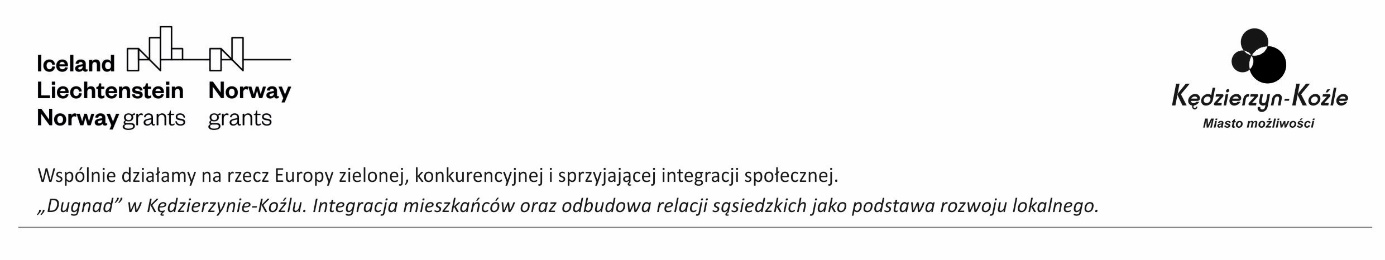 BKM.271.5.2024 						Formularz ofertowy na wydruk i dostawę do siedziby Zamawiającego przygotowanej przez zamawiającego w formacie *.pdf, książki podsumowującej realizację projektu "Dugnad".Termin realizacji (ilość dni kalendarzowych): ……………………………………………Pieczątka lub dane teleadresowe Oferenta:…………………………………..………………………(podpis)Lp.RodzajIlość (szt.)Cena jednostkowa nettoWartość bruttoWydruk i dostawa do siedziby Zamawiającego przygotowanej przez zamawiającego w formacie *.pdf, książki podsumowującej realizację projektu "Dugnad" w Kędzierzynie-Koźlu. Integracja mieszkańców oraz odbudowa relacji sąsiedzkich jako podstawa rozwoju lokalnego" Projekt jest współfinansowany w 85% ze środków Mechanizmu Finansowego Europejskiego Obszaru Gospodarczego 2014-2021, Norweskiego Mechanizmu Finansowego na lata 2014-2021 oraz w 15% z budżetu państwa w ramach Programu „Rozwój Lokalny”.150SUMA: